Bydgoszcz, dnia 14.08.2024r.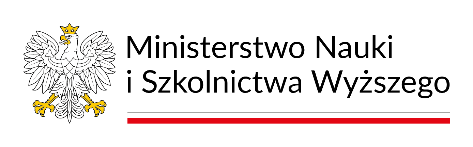 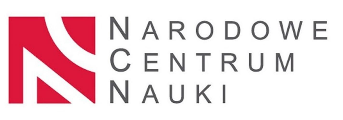 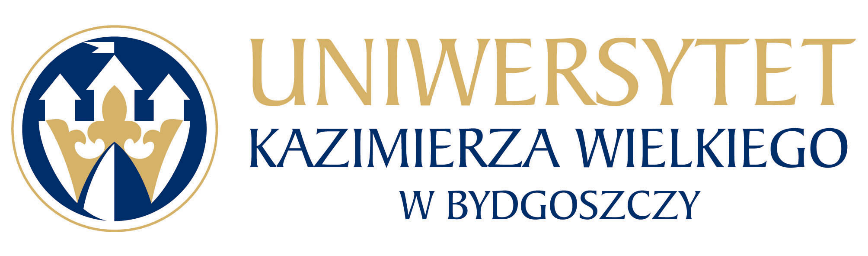 Uniwersytet Kazimierza Wielkiego w BydgoszczyAdres: 85-064 Bydgoszcz,ul. Chodkiewicza 30MODYFIKACJAZAPYTANIE OFERTOWE NR UKW/DZP-282-ZO-B-27/2024https://platformazakupowa.pl/transakcja/967531Uniwersytet Kazimierza Wielkiego w Bydgoszczy ul. Chodkiewicza 30, 85-064 Bydgoszcz występuje, na podstawie  § 18  Regulaminu udzielania zamówień publicznych, z Zapytaniem Ofertowym na realizację zamówienia przeznaczonego wyłącznie na badania naukowe powyżej 130 000 zł netto, ale nie przekraczającego progów unijnych, o których mowa w art. 3 ustawy z dnia 11 września 2019 r. Prawo zamówień Publicznych.Uniwersytet Kazimierza Wielkiego w Bydgoszczy ul. Chodkiewicza 30, 85-064 Bydgoszcz występuje z Zapytaniem Ofertowym na realizację zamówienia:TYTUŁ ZAMÓWIENIA: Dostawa sprzętu laboratoryjnego, mikroskopowego, pomiarowego 
                                                   i podzespołów elektronicznych RODZAJ ZAMÓWIENIA: dostawaOPIS PRZEDMIOTU ZAMÓWIENIA:Przedmiotem zamówienia jest dostawa sprzętu laboratoryjnego, mikroskopowego, pomiarowego 
i podzespołów elektronicznych.. Szczegółowy opis przedmiotu zamówienia został zawarty w załączniku nr 2 do Zapytania Ofertowego ( Formularz przedmiotowo-cenowy) oraz  warunkach projektu umowy przedstawionego w załączniku nr 5.Zamawiający podzielił zamówienie na 10 części. Wykonawca może złożyć ofertę na wszystkie części zamówienia, czyli na całość zamówienia lub na wybraną ilość części zamówienia, z zastrzeżeniem, iż oferta w każdej części powinna być pełna. Każda część będzie oceniana osobno przez Zamawiającego.POSTANOWIENIA OGÓLNE:Postępowanie prowadzone jest w formie Zapytania ofertowego (dalej: „Zapytanie”) zgodnie z zasadą konkurencyjności, transparentności i przejrzystości na podstawie Zarządzenie nr 52/2020/2021 Rektora Uniwersytetu Kazimierza Wielkiego z dnia 23 lutego 2021 r. w sprawie wprowadzenia Regulaminu udzielania zamówień publicznych realizowanych przez Uniwersytet Kazimierza Wielkiego w Bydgoszczy.Postępowanie nie podlega przepisom ustawy Prawo Zamówień Publicznych na podstawie przepisów ustawy z dnia 11 września 2019 r. Prawo zamówień publicznych.Celem niniejszego postępowania i warunków w nim określonych jest udzielenie zamówienia zgodnie z zasadami: zachowania uczciwej konkurencji, równego traktowania Wykonawców i przejrzystości, racjonalnego gospodarowania środkami finansowymi, w tym zasady wydatkowania funduszy w sposób celowy, oszczędny oraz umożliwiający terminową realizację zadań, optymalnego doboru metod i środków w celu uzyskania najlepszych efektów z danych nakładów w wysokości i terminach wynikających z wcześniej zaciągniętych zobowiązań.TERMIN REALIZACJI ZAMÓWIENIA: Część 1; 2: do 30 dni kalendarzowych od dnia zawarcia umowy.Część 3:  do 14 dni kalendarzowych od dnia zawarcia umowy.Część 4:  do 28 dni kalendarzowych od dnia zawarcia umowy.WARUNKI UDZIAŁU W POSTĘPOWANIU.O udzielenie zamówienia mogą się ubiegać Wykonawcy, którzy spełniają następujące warunki:zaoferują przedmiot zamówienia zgodny z wymaganiami Zamawiającego posiadają niezbędną wiedzę i doświadczenie oraz dysponują potencjałem technicznym
i osobami zdolnymi do wykonania zamówienia; znajdują się w sytuacji ekonomicznej i finansowej, która pozwala na należyte wykonanie zamówienia; Ocena spełnienia ww. warunków zostanie dokonana w oparciu o oświadczenie zawarte stanowiące załącznik nr 3 do zapytania Ofertowego.O udzielenie zamówienia mogą ubiegać się wykonawcy, którzy:nie znajdują się w stanie upadłości oraz nie znajdują się w stanie likwidacji;nie podlegają wykluczeniu na podstawie art. 7 ust. 1 ustawy z dnia 13 kwietnia 2022 r. o szczególnych rozwiązaniach w zakresie przeciwdziałania wspieraniu agresji na Ukrainę oraz służących ochronie bezpieczeństwa narodowego.Ocena spełnienia ww. warunków zostanie dokonana w oparciu o oświadczenie zawarte stanowiące załącznik nr 4 do zapytania Ofertowego.Ofertę Wykonawcy wykluczonego uznaje się za odrzuconą.DOKUMENTY I OŚWIADCZENIA WYMAGANE OD WYKONAWCY DO PRZEDŁOZENIA WRAZ Z OFERTĄ.1) Aktualny odpis z właściwego rejestru lub z centralnej ewidencji i informacji o działalności gospodarczej, w przypadku:podmiotów posiadających osobowość prawną jak i spółek prawa handlowego nie posiadających osobowości prawnej – wyciąg z Krajowego Rejestru Sądowego,osób fizycznych wykonujących działalność gospodarczą – zaświadczenie o wpisie do rejestru CEIDG (Centralna Ewidencja i Informacja o Działalności Gospodarczej),działalności prowadzonej w formie spółki cywilnej – umowa spółki cywilnej lub zaświadczenie  o wpisie do ewidencji działalności gospodarczej każdego ze wspólników.Dokumenty, o których mowa powyżej,  powinny być wystawione nie wcześniej niż 6 miesięcy przed upływem terminu składania ofert. Integralną częścią oferty jest wypełniony i podpisany:  Formularz Ofertowy, stanowiący Załącznik  nr 1 do zapytania ofertowego ,  Załącznik nr 2 – Formularz Przedmiotowo-Cenowy,  Załącznik nr 3 - Oświadczenie Wykonawcy o spełnianiu warunków udziału w postępowaniu oraz Załącznik nr 4 – Oświadczenie o braku podstaw do wykluczenia. Pełnomocnictwo do podpisania oferty (oryginał lub kopia potwierdzona za zgodność 
z oryginałem przez osobę upoważnioną) względnie do podpisania innych dokumentów składanych wraz z ofertą, o ile prawo do ich podpisania nie wynika z innych dokumentów złożonych wraz z ofertą. Pełnomocnictwo do reprezentowania wszystkich Wykonawców wspólnie ubiegających się o udzielenie zamówienia, ewentualnie umowa o współdziałaniu, z której będzie wynikać przedmiotowe pełnomocnictwo (oryginał lub kopia potwierdzona za zgodność z oryginałem przez notariusza). Pełnomocnik może być ustanowiony do reprezentowania Wykonawców w postępowaniu, albo reprezentowania w postępowaniu i zawarcia umowy;W przypadku zaoferowania produktów równoważnych Wykonawca zobowiązany jest każdorazowo na wezwanie Zamawiającego do przesłania folderów, kart charakterystyki, specyfikacji technicznych  lub innych dokumentów zawierających dane techniczne oferowanego produktu w celu potwierdzenia spełnienia kryteriów równoważności.Wykonawcy zagraniczni. Jeżeli Wykonawca ma siedzibę lub miejsce zamieszkania poza terytorium Rzeczypospolitej Polskiej, zamiast dokumentów, o których mowa w ust. 7 pkt 1 składa dokument lub dokumenty wystawione w kraju, w którym wykonawca ma siedzibę lub miejsce zamieszkania, potwierdzające, że nie otwarto jego likwidacji ani nie ogłoszono upadłości. Dokumenty, o których mowa w pkt 1), powinny być wystawione nie wcześniej niż 6 miesięcy przed upływem terminu składania ofert. Jeżeli w kraju, w którym Wykonawca ma siedzibę lub miejsce zamieszkania lub miejsce zamieszkania ma osoba, której dokument dotyczy, nie wydaje się dokumentów, o których mowa w pkt. 1, zastępuje się je dokumentem zawierającym odpowiednio oświadczenie Wykonawcy, ze wskazaniem osoby albo osób uprawnionych do jego reprezentacji, lub oświadczenie osoby, której dokument miał dotyczyć, złożone przed notariuszem lub przed organem sądowym, administracyjnym albo organem samorządu zawodowego lub gospodarczego właściwym ze względu na siedzibę lub miejsce zamieszkania wykonawcy lub miejsce zamieszkania tej osoby. Postanowienie pkt 2 stosuje się odpowiednio. W przypadku wątpliwości co do treści dokumentu złożonego przez Wykonawcę, Zamawiający może zwrócić się do właściwych organów odpowiednio kraju, w którym Wykonawca ma siedzibę lub miejsce zamieszkania lub miejsce zamieszkania ma osoba, której dokument dotyczy, o udzielenie niezbędnych informacji dotyczących tego dokumentu.  KRYTERIA OCENY OFERT I ICH ZNACZENIE (WAGA):Kryterium wyboru:Zamawiający oceni i porówna jedynie te oferty, które:zostaną złożone przez Wykonawców nie wykluczonych przez Zamawiającego z niniejszego postępowania;nie zostaną odrzucone przez Zamawiającego.Oferty zostaną ocenione przez Zamawiającego w oparciu o następujące kryteria i ich znaczenie: Cena bruttoZnaczenie kryterium (waga) - 100%Oferta z najniższą ceną otrzyma 100 pkt., inne proporcjonalnie mniej według wzoru:Do oceny poszczególnych ofert w zakresie kryterium cena oferty zostanie zastosowana metoda polegająca na porównaniu ceny badanej oferty z najtańszą spośród cen przedstawionych przez tych Wykonawców, których oferty zostały dopuszczone do oceny i spełniają warunki określone w Ogłoszeniu. Jako cenę oferty przyjmuje się wartość brutto podaną w Formularzu Ofertowym.Punkty będą liczone według wzoru:                                                 najniższa cena bruttoOcena punktowa (C) = ------------------------------------------- x 100 pkt. x 100%                                          cena brutto badanej ofertyOPIS SPOSOBU OBLICZENIA CENY .Cena oferty zostanie wyliczona przez Wykonawcę w oparciu o Formularz cenowy, którego wzór stanowi załącznik nr 2 do zapytania ofertowego.   W formularzu cenowym Wykonawca oblicza całkowitą cenę netto oraz brutto na podstawie zaoferowanych cen jednostkowych netto (za szt./op.) a następnie przepisuje wartość netto oraz brutto wyliczoną w Formularzu cenowym  do Formularza oferty, stanowiącego załącznik nr 1 do zapytania ofertowego.Cenę oferty należy podać z dokładnością do dwóch miejsc po przecinku.Cena ofertowa brutto musi uwzględniać wszystkie koszty związane z realizacją przedmiotu zamówienia zgodnie z opisem przedmiotu zamówienia oraz istotnymi postanowieniami umowy określonymi w niniejszym zapytaniu ofertowym.  SPOSOB PRZYGOTOWANIA OFERTY ORAZ FORMA JEJ SKŁADANIA:Ofertę należy przedstawić na załączonym do zapytania Ofertowego Formularzu ofertowym, stanowiącym Załącznik nr 1 do zapytania ofertowego oraz Formularzu cenowym, stanowiącym załącznik nr 2 do zapytania ofertowego. Nie złożenie w/w wymaganych dokumentów bądź ich złożenie bez wymaganego podpisu, będzie skutkowało odrzuceniem oferty.Nieodłączny element oferty stanowią załączniki wymagane zgodnie z niniejszym Zapytaniem.Wszystkie strony oferty wraz z załącznikami muszą być kolejno ponumerowane.Oferta musi być podpisana przez osobę do tego upoważnioną, która widnieje w Krajowym
Rejestrze Sądowym, wypisie z ewidencji działalności gospodarczej lub innym dokumencie
zaświadczającym o jej umocowaniu prawnym do reprezentowania podmiotu składającego ofertę
lub przedłoży do oferty stosowne pełnomocnictwo.W przypadku, gdy oferta wraz z załącznikami podpisywana jest przez pełnomocnika, tj. osobę,
której umocowanie do reprezentowania Wykonawcy składającego ofertę nie wynika z właściwego
Rejestru, do oferty należy dołączyć stosowne pełnomocnictwo w oryginale lub uwierzytelnionej
kopii poświadczonej za zgodność z oryginałem przez notariusza lub przez organ równorzędny w
świetle obowiązujących przepisów.Zamawiający odrzuci i nie będzie brał pod uwagę przy ocenie oferty niespełniającej warunków
określonych niniejszym zapytaniem ofertowym lub złożoną po terminie. Wykonawcy z tego tytułu
nie przysługują żadne roszczenia.Każdy z Wykonawców może złożyć tylko jedną ofertę.Ofertę należy złożyć w formie elektronicznej, w języku polskim. Podpisany formularz ofertowy wraz za załącznikami  i innymi wymaganymi dokumentami, o których mowa w ust. 7 niniejszego Zapytania Ofertowego  należy wysłać używając platformy zakupowej drogą elektroniczną. Oferta musi być:-  opatrzona kwalifikowanym podpisem elektronicznym, podpisem zaufanym lub  podpisem osobistym (e-dowód) lub-  podpisana własnoręcznie i zeskanowana.Zamawiający zastrzega sobie prawo dokonywania zmian warunków zapytania ofertowego,
a także jego odwołania lub unieważnienia oraz zakończenie postępowania bez wyboru ofert,
w szczególności w przypadku nieotrzymania dofinansowania lub gdy wartość oferty przekracza
wielkość środków przeznaczonych przez Zamawiającego na sfinansowanie zamówienia.W toku oceny i badania ofert Zamawiający zastrzega sobie prawo żądać od Wykonawców
wyjaśnień lub uzupełnień dotyczących treści złożonych ofert i załączonych dokumentów.INFORMACJE O SPOSOBIE POROZUMIEWANIA SIĘ ZAMAWIAJĄCEGO Z WYKONAWCAMI, A TAKŻE WSKAZANIE OSÓB UPRAWNIONYCH DO POROZUMIENIA SIĘ Z WYKONAWCAMI:Komunikacja w postępowaniu o udzielenie zamówienia, w tym składanie ofert, wymiana informacji oraz przekazywanie dokumentów lub oświadczeń między Zamawiającym, a Wykonawcą, odbywa się przy użyciu środków komunikacji elektronicznej. Przez środki komunikacji elektronicznej rozumie się środki komunikacji elektronicznej zdefiniowane w ustawie z dnia 18 lipca 2002 r. o świadczeniu usług drogą elektroniczną (Dz. U. z 2020 r. poz. 344). Ofertę wraz załącznikami, pełnomocnictwa sporządza się w postaci elektronicznej, w ogólnie dostępnych formatach danych, w szczególności w formatach pdf, .txt, .rtf, .doc, .docx, .odt.Zawiadomienia, oświadczenia, wnioski lub informacje Wykonawcy przekazują  drogą elektroniczną poprzez Platformę, dostępną pod adresem: https://platformazakupowa.pl Zamawiający będzie przekazywał Wykonawcom informacje za pośrednictwem platformazakupowa.pl. Informacje dotyczące odpowiedzi na pytania, zmiany specyfikacji, zmiany terminu składania i otwarcia ofert Zamawiający będzie zamieszczał na platformie w sekcji “Komunikaty”. Korespondencja, której zgodnie z obowiązującymi przepisami adresatem jest konkretny wykonawca, będzie przekazywana za pośrednictwem platformazakupowa.pl do konkretnego wykonawcy. Zamawiający nie ponosi odpowiedzialności za złożenie oferty w sposób niezgodny z Instrukcją korzystania z platformazakupowa.pl, w szczególności za sytuację, gdy zamawiający zapozna się z treścią oferty przed upływem terminu składania ofert (np. złożenie oferty w zakładce „Wyślij wiadomość do zamawiającego”).  Taka oferta zostanie uznana przez Zamawiającego za ofertę handlową i nie będzie brana pod uwagę w przedmiotowym postępowaniu. Zamawiający informuje, że instrukcje korzystania z platformazakupowa.pl dotyczące w szczególności logowania, składania wniosków o wyjaśnienie treści zapytania ofertowego, składania ofert oraz innych czynności podejmowanych w niniejszym postępowaniu przy użyciu platformazakupowa.pl znajdują się w zakładce „Instrukcje dla Wykonawców" na stronie internetowej pod adresem: https://platformazakupowa.pl/strona/45-instrukcjeOsobą uprawnioną do porozumiewania się z Wykonawcami jest: Agnieszka Malinowska, tel. 052 34 19 163.TERMIN SKŁADANIA OFERT: Ofertę należy złożyć przez platformę zakupową w nieprzekraczalnym terminie: Termin zadawania pytań upływa w dniu: 19.08.2024r. godz. 11.00.O terminie złożenia oferty decyduje czas pełnego przeprocesowania transakcji na Platformie.POZOSTAŁE INFORMACJE: Zamawiający zastrzega sobie prawo wyboru oferty o cenie wyższej, przy czym w takim wypadku uzasadni dokonanie wyboru.Zamawiający zastrzega sobie prawo odwołania ogłoszenia o zamówieniu w przypadku zaistnienia uzasadnionych przyczyn, jak również prawo unieważnienia ogłoszenia o zamówieniu bez podania przyczyny.RODO.Zgodnie z art. 13 ust. 1 i 2 rozporządzenia Parlamentu Europejskiego i Rady (UE) 2016/679 z dnia 27 kwietnia 2016 r. w sprawie ochrony osób fizycznych w związku z przetwarzaniem danych osobowych i w sprawie swobodnego przepływu takich danych oraz uchylenia dyrektywy 95/46/WE (ogólne rozporządzenie o ochronie danych) (Dz. Urz. UE L 119 z 04.05.2016, str. 1), dalej „RODO”, zamawiający informuje, że:administratorem Pani/Pana danych osobowych jest Uniwersytet Kazimierza Wielkiego z siedzibą przy ul. Chodkiewicza 30, 85-064 Bydgoszcz;administrator danych osobowych powołał Inspektora Ochrony Danych nadzorującego prawidłowość przetwarzania danych osobowych, z którym można skontaktować się za pośrednictwem adresu e-mail: iod@ukw.edu.pl;Pani/Pana dane osobowe przetwarzane będą na podstawie art. 6 ust. 1 lit. c RODO w celu związanym z niniejszym postępowaniem o udzielenie zamówienia publicznego prowadzonym w trybie zapytania ofertowego;odbiorcami Pani/Pana danych osobowych będą osoby lub podmioty, którym udostępniona zostanie dokumentacja postępowania;  Pani/Pana dane osobowe będą przechowywane, przez okres 4 lat od dnia zakończenia postępowania o udzielenie zamówienia, a jeżeli czas trwania umowy przekracza 4 lata, okres przechowywania obejmuje cały czas trwania umowy;w odniesieniu do Pani/Pana danych osobowych decyzje nie będą podejmowane w sposób zautomatyzowany, stosowanie do art. 22 RODO;posiada Pani/Pan:na podstawie art. 15 RODO prawo dostępu do danych osobowych Pani/Pana dotyczących;na podstawie art. 16 RODO prawo do sprostowania Pani/Pana danych osobowych ;na podstawie art. 18 RODO prawo żądania od administratora ograniczenia przetwarzania danych osobowych z zastrzeżeniem przypadków, o których mowa w art. 18 ust. 2 RODO ;prawo do wniesienia skargi do Prezesa Urzędu Ochrony Danych Osobowych, gdy uzna Pani/Pan, że przetwarzanie danych osobowych Pani/Pana dotyczących narusza przepisy RODO;nie przysługuje Pani/Panu:w związku z art. 17 ust. 3 lit. b, d lub e RODO prawo do usunięcia danych osobowych;prawo do przenoszenia danych osobowych, o którym mowa w art. 20 RODO;na podstawie art. 21 RODO prawo sprzeciwu, wobec przetwarzania danych osobowych, gdyż podstawą prawną przetwarzania Pani/Pana danych osobowych jest art. 6 ust. 1 lit. c RODO.W przypadku przekazywania przez Wykonawcę przy składaniu oferty danych osobowych innych osób, Wykonawca zobowiązany jest do zrealizowania wobec tych osób, w imieniu Zamawiającego obowiązku informacyjnego wynikającego z art. 14 RODO i złożenia stosownego oświadczenia zawartego w formularzu ofertowym.ZAŁĄCZNIKI.Załącznik nr 1 – Formularz ofertowy;Załącznik nr 2 – Formularz przedmiotowo-cenowy.Załącznik nr 3 - Oświadczenie o spełnianiu warunków.Załącznik nr 4 - Oświadczenie o braku podstaw do wykluczenia.Załącznik nr 5 - Projekt umowyKanclerz UKWmgr Renata MalakLp.KRYTERIUMWAGA1. CENA100%do dnia:21.08.2024do godz.10.00